Konsorcjum Firm :Przedsiębiorstwo Usług Komunalnych van Gansewinkel Kraków Spółka z o.o.  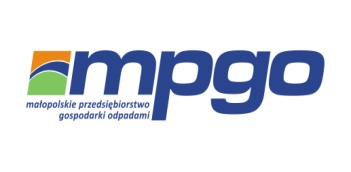 A.S.A. EKO Polska Sp. z o.o.Małopolskie Przedsiębiorstwo Gospodarki Odpadami Sp. z o.o.Sita Małopolska Sp. z o.o.Operator:    		Małopolskie Przedsiębiorstwo Gospodarki Odpadami Sp. z o.o.Biuro Obsługi Klienta,  Dział Logistykiul. Nowohucka 1, 31-580 Krakówtel: 12 34 00 421, 12 34 00 404;  fax: 12 34 00 422mail: mpgo@mpgo.krakow.plInformujemy, że od 25 listopada 2013 r.ulegnie zmianie termin odbioru odpadów komunalnych Harmonogram odbioru odpadów komunalnych zmieszanychPONIEDZIAŁEK  25.11.13 r.  (następnie co 2 tygodnie tj. 9.12.13 r., 23.12.13 r., 07.01.14r.*, 20.01.14 r. itd.)Warszewicza, Niedźwiedziny, Gorczyna, Pinocci, Opalińskiego, Merkuriusza Polskiego, Stawisko, Topiarnia, Neussera, Chałubińskiego (od Merkiusza do Borowinowej), Zaruskiego, Wypoczynkowa, Kąpielowa, Borowinowa, Wczasowa, Rabczańska, Łobodowskiego, Smoleńskiego, Inicjatywy Lokalnej, Poronińska, Zakopiańska ( od nr 288 do 238), Starowiejska (numery od ul. Smoleńskiego), Jelskiego, Przyrodnicza, Jeździecka, Babiego Lata, Sielska, OpatkowickaWTOREK 26.11.2013 r. (następnie co 2 tygodnie tj. 10.12.13 r., 24.12.13 r., 08.01.14 r.*, 21.01.14 r. itd.)Moszyńskiego, Piłkarska, Lasogórska, Starowiejska, Pytlasińskiego, Muszyńskiego, Krzyżanowskiego, Chałubińskiego, Lusińska, Szybisko, Kotowskiego, Truskawiecka, Hypty, Druskiennicka, Łysogórska, Niewodniczańskiego ( od Chałubińskiego do Myślenickiej (Krzyżańskiego), Nowickiego, Czuchnowskiego, Syreńskiego, Koźmiana, Sanatoryjna, Uzdrowiskowa, Czyrniańskiego, Iwaszkiewicza, Doroszewskiego, Morozewicza, Nałęczowska, Lecznicza, Iwonicka, Siarczki (numery z ul. Myślenickiej), KorczyńskiegoŚRODA 27.11.2013 r.  (następnie co 2 tygodnie tj. 11.12.13 r., 21.12.13 r., 09.01.14 r.*, 22.01.14 r. itd.)Siarczanogórska, Moczydło, Siarczki ( numery od ul. Sawiczewskich), Sawiczewskich, Soboniowicka, Stepowa, Podgórki, Droga Rokadowa, Miarowa, Osterwy, Niebieska, Sztaudyngera, Podhalnie, Wyrwa, Perłowa, Wierchowa, Jar, Michalika, Sawiczewskich 25d, Srzednickiego, Dróżka 36,45, Zdrojowa, Wyżynna, Tuchowska, Grawerska, Do LuboniCZWARTEK 28.11.2013 r. (następnie co 2 tygodnie tj. 12.12.13 r., 28.12.13 r.*, 10.01.14 r.*, 23.01.14 r. itd.)Landaua, Niewodniczańskiego ( od  Myślenickiej w stronę ul. Krzyżańskiego - Landaua), Gilowa , Bogdanowicza, Dróżka, Wróblowicka, Kajzera, Bochnaka, Mirtowa, Matematyków Krakowskich (od ul. Landaua do ul. Chrzanowskiego), Chrzanowskiego, Grzepskiego, Aleksandrowicza, Parafialna, Familijna, Herbowa, KenaraPONIEDZIAŁEK  2.12.2013 r. (następnie co 2 tygodnie tj. 16.12.13 r.,  30.12.13 r., 13.01.14 r. itd.)Myślenicka, Krzyżańskiego, Rymanowska, GościnnaWTOREK 3.12.2013 r. (następnie co 2 tygodnie tj. 17.12.13 r.,  31.12.13 r., 14.01.14 r. itd.)Hallera, Harcerzy Krakowskich, Gruszczyńskiego, Żelazowskiego, Lande, Malinowskiego, Kuryłowicza, Krzemieniecka, Rytownicza, Szczawnicka, Orszańska, Na Pokusie, Blacharska, Gąsiorowskiego, Hoborskiego, Pawłowskiego, Sczanieckiej, Szczegów, Koszutki, Barycka, Malinowskiego 5,5a, Berdyczkowska ŚRODA 4.12.2013 r. (następnie co 2 tygodnie tj. 18.12.13 r., 2.01.14 r.*, 15.01.14 r. itd.)Matematyków Krakowskich ( od Krzyżańskiego w stronę Wieliczki), Drużbackiej, Schonborna, Na Obrydki, Chanieckiej ( Od Pętli), Szarskiego, Lei Franciszka, Opiala, Zbydniowicka, Gołąba, Żelazowskiego 89, 89a, Jarockiego, Chanieckiej, Kukiełek Golkowickich, Pajdaka, Ratajskiego, Jasiukowicza, Gacki, GombrowiczaCZWARTEK 5.12.2013 r. (następnie co 2 tygodnie tj. 19.12.13 r., 03.01.14 r.*, 16.01.14 r. itd.)Golkowicka, Bełzy, Nad Fosą, Geologów*odbiór odpadów za dni ustawowo wolne od pracy (25, 26 grudzień 2013 r.;  01, 06  styczeń 2014 r. )Harmonogram odbioru odpadów segregowanych tzw. żółty worek (odbiór raz w miesiącu) * III poniedziałek- każdy trzeci poniedziałek miesiąca (raz w miesiącu), itd.Ważna informacja:Odpady komunalne oraz surowce wtórne powinny być wystawione przed posesję najpóźniej do godziny 6:30 w dniu odbioru. Worki z odpadami gromadzonymi selektywnie (żółty worek)  prosimy wystawiać po całkowitym wypełnieniu – zawiązane. Odpadów nie odbieramy z terenu posesji.Zgodnie z art. 8 ust. 1 Uchwały Nr LXIII/917/12 Rady Miasta Krakowa z dnia 19 grudnia 2012 r. w sprawie Regulaminu utrzymania czystości i porządku na terenie Gminy Miejskiej Kraków: „Właściciel nieruchomości jest zobowiązany umieścić pojemniki wypełnione odpadami w miejscu wyodrębnionym, dostępnym dla pracowników podmiotu odbierającego odpady komunalne bez konieczności otwierania wejścia na teren nieruchomości lub gdy takiej możliwości nie ma, należy wystawiać je w dniu odbioru na chodnik lub ciąg pieszo-jezdny przed wejściem na teren nieruchomości. Dopuszcza się także, za zgodą właściciela nieruchomości, wjazd na teren nieruchomości pojazdów podmiotu odbierającego odpady komunalne w celu odbioru odpadów zgromadzonych w pojemnikach. Wyniesienie pojemników z terenu nieruchomości stanowi usługę dodatkową w rozumieniu art. 6r ust. 4 ustawy.” (red. ustawa z dnia 13 września 1996 r. o utrzymaniu czystości i porządku w gminach ( Dz. U. z 2012 r. poz. 391, z późn. zm.) W przypadku pytań lub wątpliwości, prosimy o kontakt telefoniczny lub mailowyDzielnica X : 691 400 933bok@mpgo.krakow.plIII poniedziałek*Warszewicza, Niedźwiedziny, Gorczyna, Pinocci, Opalińskiego, Merkuriusza, Polskiego, Stawisko, Topiarnia, Neussera, Chałubińskiego (od Merkiusza do Borowinowej), Zaruskiego, Wypoczynkowa, Kąpielowa, Borowinowa, Wczasowa, Rabczańska, Łobodowskiego, Smoleńskiego, Inicjatywy Lokalnej, Jelskiego, Przyrodnicza, Jeździecka, Babiego LataIII wtorekMoszyńskiego, Piłkarska, Lasogórska, Starowiejska, Pytlasińskiego, Muszyńskiego, Krzyżanowskiego, Chałubińskiego, Lusińska, Szybisko, Kotowskiego, Truskawiecka, Hypty, Druskiennicka, Łysogórska, Niewodniczańskiego ( od Chałubińskiego do Myślenickiej (Krzyżańskiego), Nowickiego, Czuchnowskiego, Syreńskiego, Koźmiana, Zakopiańska ( od nr 238 do nr 288), Starowiejska (numery od ul. Smoleńskiego), Niewodniczańskiego ( od  Myślenickiej w stronę ul. Krzyżańskiego - Landaua), Krzyżańskiego, Rymanowska, Gościnna, Sanatoryjna, Uzdrowiskowa, Czyrniańskiego, Iwaszkiewicza, Droszewskiego, OpatkowickaIV poniedziałekSielska, Zakopiańska (numery nieparzyste do nr 145 Domki Jednorodzinne), Żywiecka, Benedykta, Cesarza, Druhny Hanki, Ks. Karabuły, Łuczyńskiego, Solvaya Ernesta, Szczerbińskiego, Tadeusza Starca, Zagrodzkiego, Zawiła do 44, Ziobrowskiego, ModraIV wtorekChłodna, Dekarzy, Falowa, Gajowa, Goplany, Huculska, Irysowa, Jagodowa, Jeleniogórska, Kępna, Kościuszkowców, Kowalska, Krochmalniki, Ludwisarzy, Łukasińskiego, Micińskiego, Micińskiego-Boczna, Miła, Młynowa, Mireckiego, Na Zrębie, Niecała, Niemcewicza, Nowogrodzka, Okrzei, Orzechowa, Piaseckiego, Rynek Fałęcki, Światowida, Tęczowa, Tokarska, Turonia, Zaborze, Zbrojarzy, Zdunów, Podhalańska, Ruczaj, Strąkowa, ŚwiebodzieckaIV środaSiarczanogórska, Moczydło, Siarczki ( numery z ul. Sawiczewskich), Sawiczewskich, Dróżka, Kajzera, Bochnaka, Mirtowa, Gruszczyńskiego, Żelazowskiego, Lande, Malinowskiego, Morozewicza, Nałęczowska, Lecznicza, Iwonicka, Korczyńskiego, Podhalnie, Perłowa, Wierchowa, Jar, Michalika, Sawiczewskich 25d, Srzednieckiego, Dróżka 36,45, Wyżynna, Siarczki, Na Pokusie, Pawłowkiego, Sczanieckiej, Kenara, Niewodniczańskiego, Familijna, Parafialna, Gilowa, Geologów, Golkowicka, IV czwartekSoboniowicka, Stepowa, Podgórki, Droga Rokadowa, MiarowaSztaudyngera, Hallera, Harcerzy Krakowskich, Kuryłowicza, Wyrwa, Zdrojowa, Tuchowska, Grawerska, Do Luboni, Osterwy, Rytownicza, Blacharska, Gąsiorowskiego, Hoborskiego, Golkowicka, Bełzy, Nad Fosą, Gombrowicza, Barycka, Berdyczkowska, Koszutki, Niebieska, Orszańska, Szczawnicka, Szczegów, GeologówIV piątekBogdanowicza, Wróblewicka, Matematyków Krakowskich, Chrzanowskiego, Grzepskiego, Aleksandrowicza, Krzemieniecka, Matematyków Krakowskich ( od Krzyżańskiego w stronę Wieliczki), Drużbackiej, Schonborna, Na Obrydki, Chanieckiej ( od Pętli), Landaua, Herbowa, Myślenicka, Szarskiego, Lei Franciszka, Opiala, Zbydniowicka, Gołąba, Żelazowskiego 89, 89a, Jarockiego, Chanieckiej, Kukiełek Golkowickich, Pajdaka, Ratajskiego, Jasiukowicza, Gacki, Jarockiego,  Herbowa